ΕΛΛΗΝΙΚΗ ΔΗΜΟΚΡΑΤΙΑ    			Ορχομενός   10 Ιουλiου  2020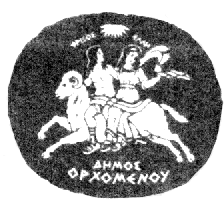 ΝΟΜΟΣ ΒΟΙΩΤΙΑΣ 					 Αριθ. Πρωτ. 5564ΔΗΜΟΣ ΟΡΧΟΜΕΝΟΥΚΟΙΝΟΤΗΤΑ ΟΡΧΟΜΕΝΟΥΤαχ. Δ/νση: 28ης Οκτωβρίου			    Προς:  Όπως πίνακας  αποδεκτών. Πληροφορίες: Γεώργιος Κραβαρίτης			Τηλέφωνο: 6906107973					FAX: 22610-32032ΠΡΟΣΚΛΗΣΗ 6ΗΣ ΤΑΚΤΙΚΗΣ ΣΥΝΕΔΡΙΑΣΕΩΣ ΣΥΜΒΟΥΛΙΟΥ ΚΟΙΝΟΤΗΤΑΣ ΟΡΧΟΜΕΝΟΥ Ο πρόεδρος της Κοινότητας Ορχομενού,  σας προσκαλώ σε τακτική συνεδρίαση κεκλεισμένων των θυρών,  που θα γίνει στο Δημοτικό  Κατάστημα Ορχομενού στην αίθουσα συνεδριάσεων του Δ.Σ. την  17η  Ιουλίου 2020  ημέρα Παρασκευή και ώρα   19.00 σύμφωνα με τις διατάξεις  του άρθρου  88 του Ν. 3852/2010 « Νέα Αρχιτεκτονική  της Αυτοδιοίκησης  και της Αποκεντρωμένης Διοίκησης – Πρόγραμμα Καλλικράτης»  όπως αυτό αντικαταστάθηκε  από το άρθρου 89  του Ν. 4555/2018, για  συζήτηση και λήψη αποφάσεων πάνω στα εξής θέματα της ημερήσιας διάταξης:1. Διαχείριση υδάτινων πόρων περιοχής Ορχομενού – Λειτουργία αντλιοστασίων άρδευσης - Πτώση στάθμης ύδατος στις πηγές. 2. Καθαρισμός κοίτης Μέλανα ποταμού σε όλο το μήκος του.3. Καθαρισμός της κοίτης του διερχόμενου ποταμού άρδευσης (τμήμα του οποίου υπογείως) από την πόλη Ορχομενού  σε όλο το μήκος του, από θέση «Γύφτισα» Κηφισού μέχρι την εκβολή του στον Μέλανα (πίσω από παλαιό εργοστάσιο τομάτας στον συνοικισμό Αγίων Θεοδώρων) 4. Επισκευή γέφυρας και αρδευτικών θυροφραγμάτων στην αγροτική θέση «Πίσω» .5. Απόφαση για Παράταση ωραρίου χρήσης μουσικής για το κατάστημα υγειονομικού ενδιαφέροντος, που βρίσκεται επί της 28ης Οκτωβρίου (ΟΤ 18) στον Ορχομενού  Βοιωτίας , ιδιοκτησίας Καστάνη ΕυγένιουΟ ΠρόεδροςΑΠΟΔΕΚΤΕΣΖΟΥΡΝΗΣ ΙΩΑΝΝΗΣΤΣΑΚΟΣ ΣΠΥΡΙΔΩΝ 		       ΚΡΑΒΑΡΙΤΗΣ  ΓΕΩΡΓΙΟΣΑΠΟΓΕΝΗΣ ΘΕΟΔΩΡΟΣΚΑΛΑΜΠΟΚΑΣ ΛΟΥΚΑΣΒΟΥΤΣΑΣ ΓΕΩΡΓΙΟΣΝΤΑΝΟΣ ΠΑΝΑΓΙΩΤΗΣ      